Appendix 1: Round 1 Initial Survey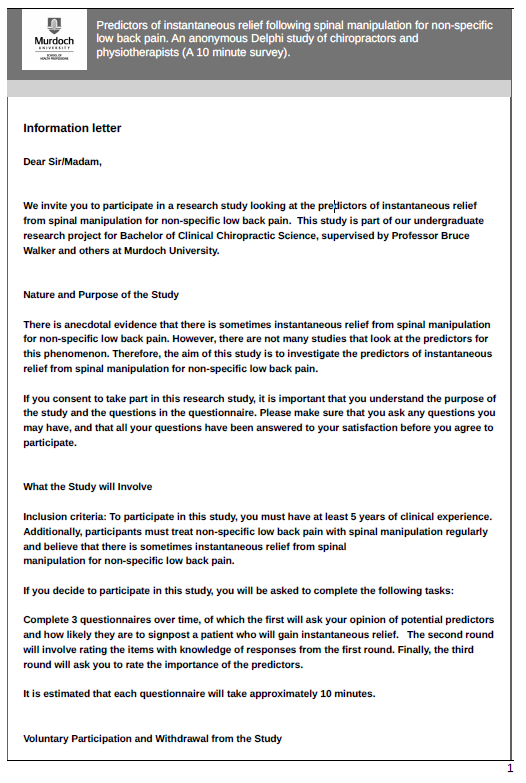 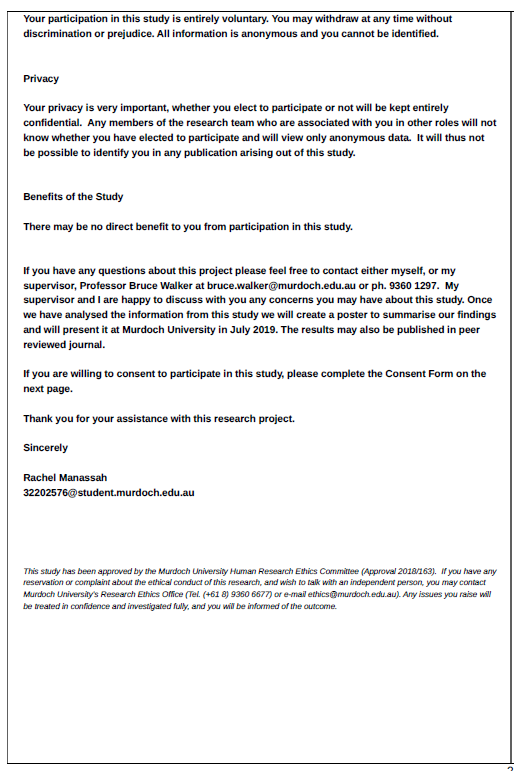 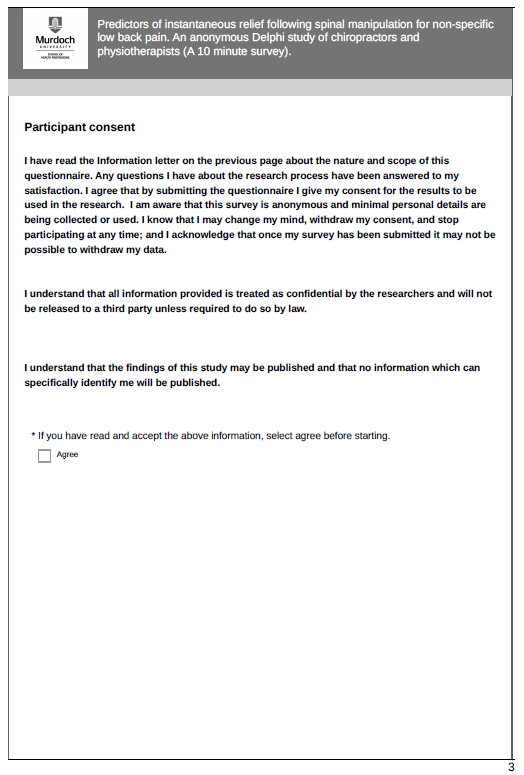 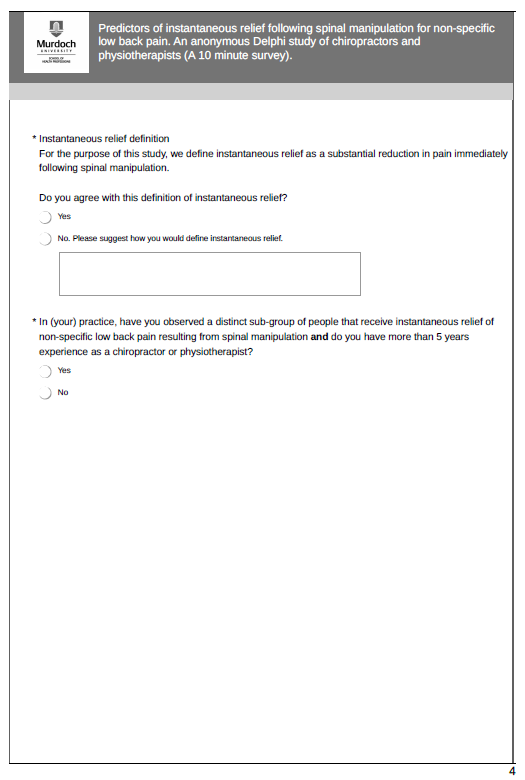 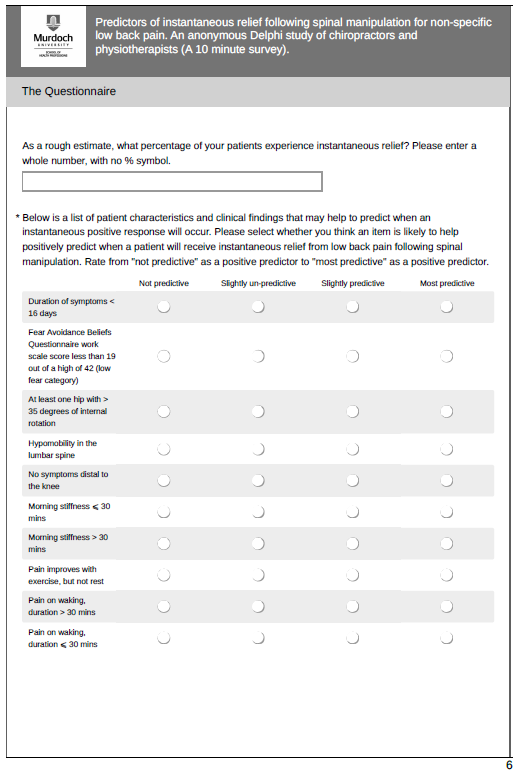 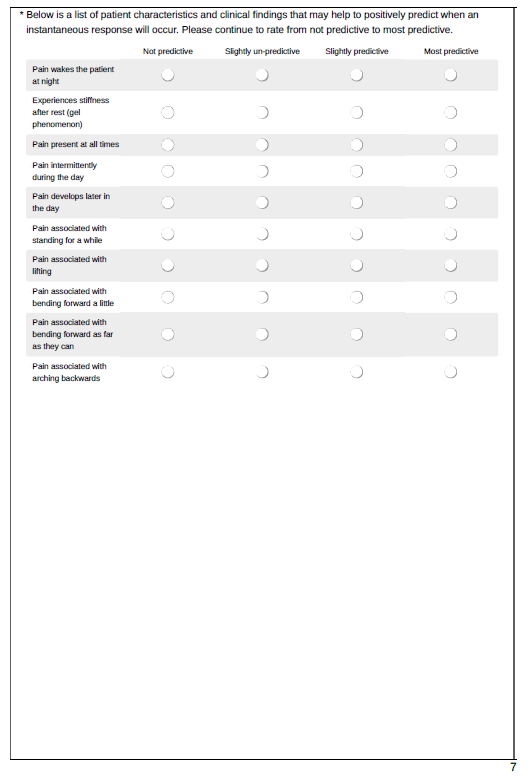 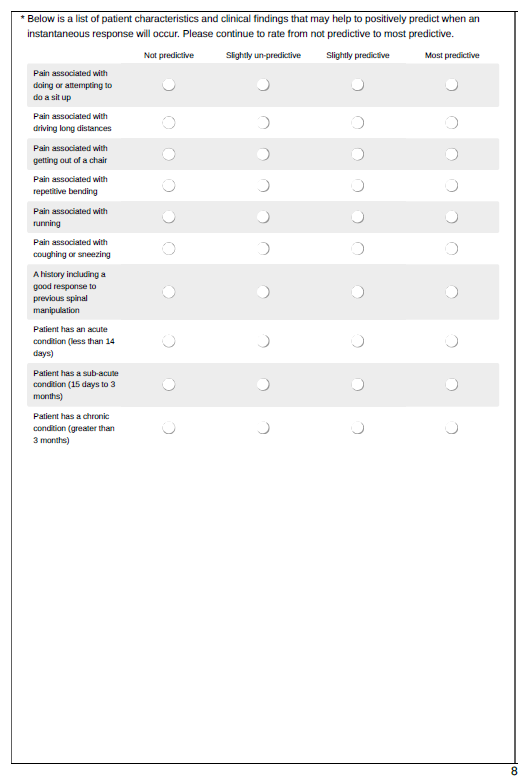 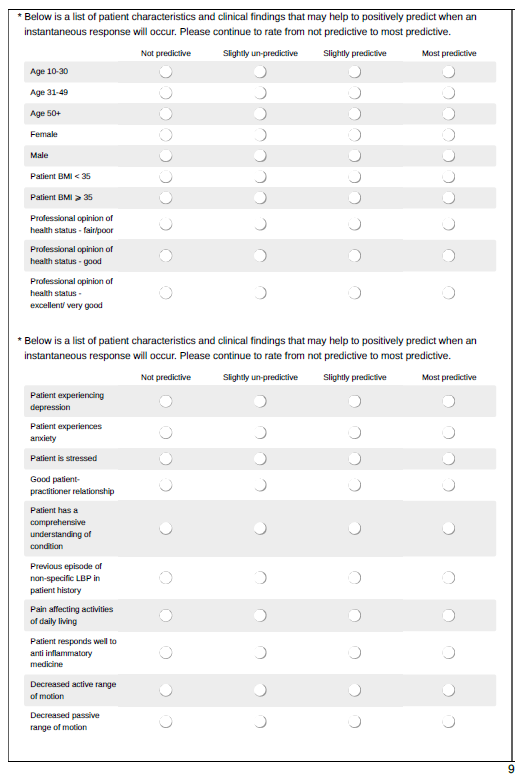 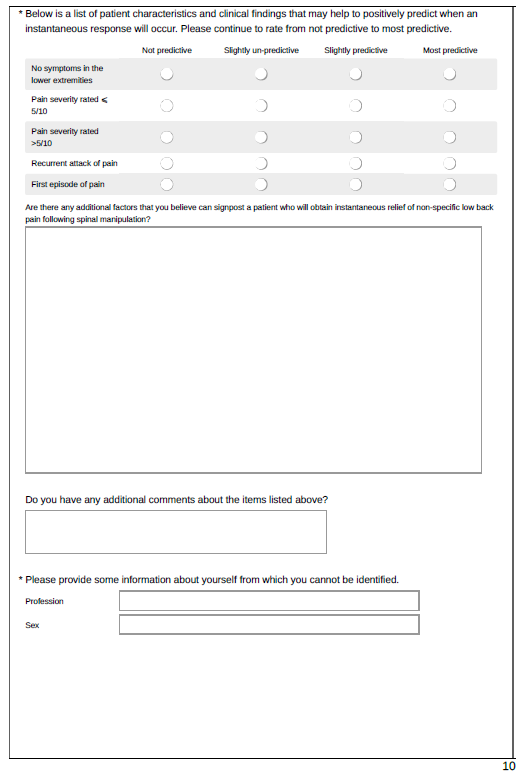 